Nơi nhận:Các bộ môn;Bộ phận đảm bảo chất lượng;Ban chủ nhiệm khoa.MỤC ĐÍCH YÊU CẦUĐảm bảo quản lý chặt chẽ việc học tập của sinh viên đúng theo quy chế đào tạo tín chỉ và quy chế quản lý học sinh sinh viên.PHẠM VI ỨNG DỤNG	Việc quản lý xin phép vắng, bù khi học các học phần lý thuyết và thực hành tại Khoa Dược – Đại học Lạc Hồng.ĐỐI TƯỢNG THỰC HIỆNGiảng viên, sinh viên và nhân viên các bộ phận liên quan đến việc tổ chức giảng dạy lý thuyết và thực hành.CÁC BƯỚC TIẾN HÀNHa/ Khi muốn nghỉ học, sinh viên phải làm đơn xin phép chậm nhất 01 ngày trước lịch học. Khoa không giải quyết việc nghỉ học trước, xin phép sau (trừ trường hợp đặc biệt có giấy tờ xác minh):- Đối với học phần lý thuyết: sinh viên làm đơn xin phép theo mẫu 01 và có chữ ký đồng ý của Quản sinh khoa;- Đối với học phần thực hành: sinh viên làm đơn xin phép theo mẫu 02 và có chữ ký đồng ý của Giáo vụ bộ môn;b/ Khi sinh viên đi học bù, phải trình đơn xin phép có chữ ký theo mẫu trên cho giảng viên giảng dạy và xin xác nhận về việc đã bù. Đối với học phần thực hành: Sinh viên chỉ được thực tập bù 01 lần duy nhất cho cả đợt thực tập. Thực tập bù đúng bài qui định ngay trong tuần còn dạy bài đó. Sinh viên vắng quá 01 buổi thực tập hoặc vắng 01 buổi mà không thực tập bù sẽ không được thi hết môn.c/ Sau khi đã thực hiện học bù, sinh viên nộp lại đơn xin phép (đã có đầy đủ các chử ký xác nhận theo yêu cầu) cho giáo vụ bộ môn để quản lý điểm chuyên cần.GHI CHÚ SỬA ĐỔIĐH LẠC HỒNGKhoa Dược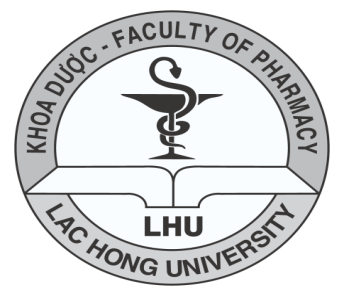 HƯỚNG DẪNTrang:1/2ĐH LẠC HỒNGKhoa DượcMỘT SỐ YÊU CẦU CHUNG TRONG QUẢN LÝ VIỆC XIN VẮNG, BÙ CỦA SINH VIÊNMã số:KD-ĐBCL-06ĐH LẠC HỒNGKhoa DượcBộ phận: Đảm bảo chất lượngLần ban hành: 01Ngày ban hành: 01/2015ĐH LẠC HỒNGKhoa DượcHƯỚNG DẪNTrang:2/2ĐH LẠC HỒNGKhoa DượcMỘT SỐ YÊU CẦU CHUNG TRONG QUẢN LÝ VIỆC XIN VẮNG, BÙ CỦA SINH VIÊNMã số:KD-ĐBCL-06ĐH LẠC HỒNGKhoa DượcBộ phận: Đảm bảo chất lượngLần ban hành: 01Ngày ban hành: 01/2015Ngày sửa đổiLý do sửa đổi Ngày ban hành lạiGhi chú